Муниципальное бюджетное общеобразовательное учреждение  «Многопрофильный лицей №30»Утверждаю: ________/Малиотаки С. Г.,директор МБОУ «Многопрофильный лицей №30». ДЕКАДА     русского языка и литературы  «ВЕЛИКОЕ РУССКОЕ СЛОВО»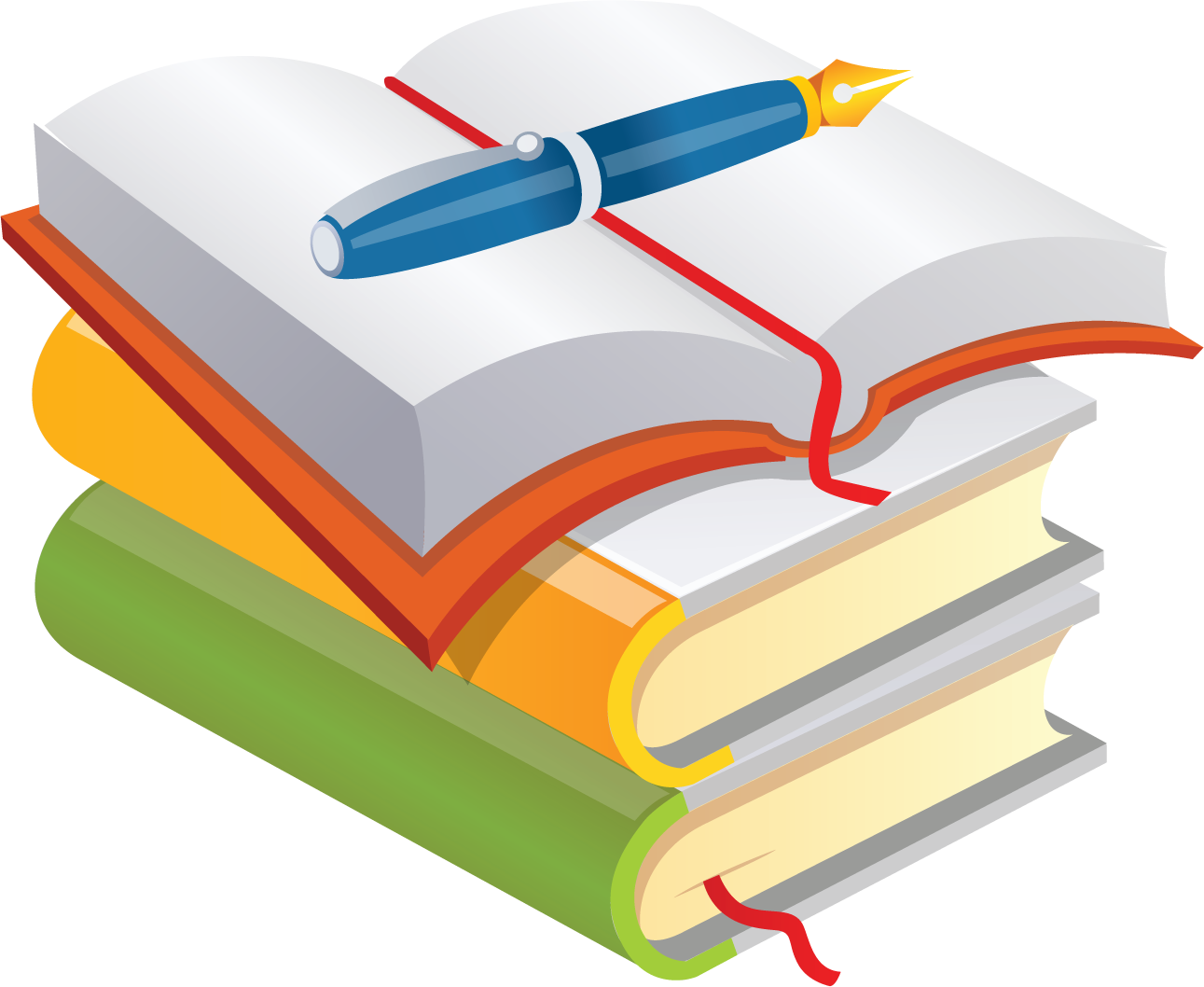 С 9 по 13 ноября 2020 годаЗадачи предметной Декады: Привлечь всех учащихся для организации и проведения Декады.Провести в каждом классе мероприятия, содействующие развитию познавательной деятельности учащихся, расширению знаний по русскому языку и литературе, формированию творческих способностей.Познакомить учащихся на практике со спецификой применения отдельных знаний в некоторых профессиональных сферах.Организовать самостоятельную и индивидуальную, коллективную практическую деятельность учащихся, содействуя воспитанию коллективизма и товарищества, культуры чувств (ответственности, чести, долга).Принципы проведения Декады: каждый ребенок является активным участником всех событий Декады. Он может попробовать себя в разных ролях, попробовать свои силы в различных видах деятельности. Мастерить, фантазировать, выдвигать идеи, реализовывать их, рисовать. Участвовать в театральных постановках, загадывать (придумывать) и разгадывать свои и уже существующие задачи и загадки, готовить и выступать с докладами на уроках.  Планпроведения Декады русского языка и литературы(9 - 13 ноября 2020 года)                       Директор школы       __________/Малиотаки С. Г./                                                                                                 Руководитель МО    __________     /Будаева З. А./ДатаЭтапыМероприятияУчастникиОтветственныеМесто и время проведенияПодготовительный этапПодготовительный этапПодготовительный этапПодготовительный этапПодготовительный этапПодготовительный этапПланирование работы, подготовка оформления фойе, предметных кабинетов, реклама предстоящих мероприятий. Контроль за ходом подготовки к Декаде.Учителя-предметникиРуководитель МО Будаева З. А.Основной этапОсновной этапОсновной этапОсновной этапОсновной этапОсновной этапПонедельник 09.11.20 г.Открытие Декады«Великое русское слово».Вход в школу – чтение наизусть стихотворений, высказываний о русском языке.6-7 классыРуководитель МО Будаева З. А.Учителя-предметники.Фойе Понедельник 09.11.20 г.Конкурс «Лучшая предметная стенгазета».все классыГаниева Л. Г. ФойеПонедельник 09.11.20 г.Литературная викторина «Счастливый случай».5 «е» классМельхашева М. С.Кабинет № 31Вторник 10.11.20 г.Инсценировка фрагмента романа А. С. Пушкина «Дубровский»6 «а» классАлиева К. К.ФойеВторник 10.11.20 г.Конкурс иллюстраций «Мое любимое литературное произведение».5-6 классыТемирова Р. Я.ФойеСреда 11.11.20 г.Тотальный диктант.5-8 классыРуководитель МО Будаева З. А.Касумова З. К.Кабинеты6, 24, 29, 31, 32Четверг 12.11.20 г.Литературный вечер, посвященный творчеству А. С. Пушкина «Свет мой, зеркальце! скажи…»5 «з» классАбдуллаева Т. Ф.Кабинет № 29.Четверг 12.11.20 г.Квест «Тайны филологии».6-8 классыКасумова З. К.ФойеПятница 13.11.20 г.Закрытие Декады русского языка и литературы. все классыЗам. по УВРКантулова Э. Р. Руководитель МОБудаева З. А.Актовый залПятница 13.11.20 г.Конкурс чтецов стихотворений русских поэтоввсе классыКантулова Э. Р. Руководитель МОБудаева З. А.Кабинет№32Пятница 13.11.20 г.Театральное представление  «Приключения книжных героев».5 «ж» классАбдурагимова Д. А.Актовый залКонтрольно-аналитический этапКонтрольно-аналитический этапКонтрольно-аналитический этапКонтрольно-аналитический этапКонтрольно-аналитический этапКонтрольно-аналитический этапОбсуждение проведенной работы, поэтапный анализ достоинств и недостатков хода проведения Декады.Зам. по УВРКантулова Э. Р. Учителя – предметникиРуководитель МОБудаева З. А.Кабинет№32